U.S. DEPARTMENT OFHOUSING AND URBAN DEVELOPMENTPRIVACY THRESHOLD ANALYSIS (PTA)Public Housing Mortgage and Program Section 30[Office of Public Housing Investment]Instruction & Template[12/12/2018]PRIVACY THRESHOLD ANALYSIS (PTA)The PTA is a compliance form developed by the Privacy Branch to identify the use of Personally Identifiable Information (PII) across the Department.  The PTA is the first step in the PII verification process, which focuses on these areas of inquiry: Purpose for the information,Type of information,Sensitivity of the information,Use of the information,And the risk to the information.Please use the attached form to determine whether a Privacy Impact Assessment (PIA) is required under the E-Government Act of 2002 or a System of Record Notice (SORN) is required under the Privacy Act of 1974, as amended.Please complete this form and send it to your program Privacy Liaison Officer (PLO).  If you have no program Privacy Liaison Officer, please send the PTA to the HUD Privacy Branch:John Bravacos, Senior Agency Official for PrivacyU.S. Department of Housing and Urban Developmentprivacy@hud.govUpon receipt from your program PLO, the HUD Privacy Branch will review this form.  If a PIA or SORN is required, the HUD Privacy Branch will send you a copy of the PIA and SORN templates to complete and return.PRIVACY THRESHOLD ANALYSIS (PTA)Summary InformationPROJECT OR PROGRAM MANAGERINFORMATION SYSTEM SECURITY OFFICER (ISSO) (if applicable)Specific PTA QuestionsPRIVACY THRESHOLD ANALYSIS REVIEW(To be Completed by PROGRAM PLO)(To be Completed by the HUD Privacy Branch)DESIGNATIONDOCUMENT ENDORSMENTBy signing below, you attest that the content captured in this document is accurate and complete and meet the requirements of applicable federal regulations and HUD internal policies.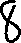 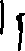 Project or Program Name:Public Housing Mortgage Program and Section 30Public Housing Mortgage Program and Section 30Public Housing Mortgage Program and Section 30Program:CSAM Name (if applicable):N/ACSAM Number (if applicable):N/AType of Project or Program:Project or program status:Date first developed:Pilot launch date:Date of last PTA update:Pilot end date:ATO Status (if applicable)ATO expiration date (if applicable):Name:Thomas D. Shelton Thomas D. Shelton Thomas D. Shelton Office:Office of Public Housing InvestmentsTitle:Capital Improvements SpecialistPhone:202-402-4799Email:Thomas.Shelton@hud.govName:N/A N/A N/A Phone:Email:1.   Reason for submitting the PTA:  Please provide a general description of the project and its purpose so a non-technical person could understand. If this is an updated PTA, please describe what changes and/or upgrades triggering the update to this PTA.  If this is a renewal please state whether there were any changes to the project, program, or system since the last version.In order for Public Housing Authorities (PHAs) to be approved for a mortgage or security interest in any public housing real estate or other assets, a proposal must be submitted to HUD.  After approval and execution of any legal documents associated with the loan and related construction activity, a copy of the executed documents is submitted.  Quarterly reports on the progress of the loan payout and pay off as well as the construction activity will be submitted.Does this system employ the following technologies?If you are using these technologies and want coverage under the respective PIA for that technology, please stop here and contact the HUD Privacy Branch for further guidance.  Social Media   Web portal (e.g., SharePoint)  Contact Lists  Public website (e.g. A website operated by HUD, contractor, or other organization on behalf of the HUD  None of theseFrom whom does the Project or Program collect, maintain, use, or disseminate information?         Please check all that apply.  This program collects no personally identifiable information  Members of the public  HUD employees/contractors (list programs):  Contractors working on behalf of HUD  Employees of other federal agencies  Other (e.g. business entity)What specific information about individuals is collected, generated or retained?What specific information about individuals is collected, generated or retained?Please provide a specific description of information collected, generated, or retained (such as full names, maiden name, mother’s maiden name, alias, social security number, passport number, driver’s license number, taxpayer identification number, patient identification number, financial account, credit card number, street , internet protocol, media access control, telephone number, mobile number, business number, photograph image, x-rays, fingerprints, biometric image, template date(e.g. retain scan, well-defined group of people),vehicle registration number, title number and information about an induvial that is linked or linkable to one of the above (e.g. date of date, place of birth, race, religion, weight, activities, geographical indictors, employment information, medial information, education information, financial information) and etc.
Please provide a specific description of information collected, generated, or retained (such as full names, maiden name, mother’s maiden name, alias, social security number, passport number, driver’s license number, taxpayer identification number, patient identification number, financial account, credit card number, street , internet protocol, media access control, telephone number, mobile number, business number, photograph image, x-rays, fingerprints, biometric image, template date(e.g. retain scan, well-defined group of people),vehicle registration number, title number and information about an induvial that is linked or linkable to one of the above (e.g. date of date, place of birth, race, religion, weight, activities, geographical indictors, employment information, medial information, education information, financial information) and etc.
4(a) Does the project, program, or system retrieve information from the system about a U.S. Citizen or lawfully admitted permanent resident aliens by a personal identifier?  No.  Please continue to next question.  Yes.  If yes, please list all personal identifiers used:4(b) Does the project, program, or system have an existing System of Records Notice (SORN) that has already been published in the Federal Register that covers the information collected?  No.  Please continue to next question.  Yes.  If yes, provide the system name and number, and the Federal Registercitation(s) for the most recent complete notice and any subsequent noticesreflecting amendment to the system4(c)Has the project, program, or system undergone any significant changes since the SORN? No.  Please continue to next question.  Yes.  If yes, please describe.4(d) Does the project, program, or system use Social Security Numbers (SSN)?  No.    Yes.4(e) If yes, please provide the specific legal authority and purpose for the collection of SSNs:4(f) If yes, please describe the uses of the SSNs within the project, program, or system:4(g) If this project, program, or system is an information technology/system, does it relate solely to infrastructure?  For example, is the system a Local Area Network (LAN) or Wide Area Network (WAN)?  No.  Please continue to next question.  Yes.  If a log kept of communication traffic, please answer this question.4(h) If header or payload data is stored in the communication traffic log, please detail the data elements stored. 4(h) If header or payload data is stored in the communication traffic log, please detail the data elements stored. 4(h) If header or payload data is stored in the communication traffic log, please detail the data elements stored. N/AN/AN/ADoes this project, program, or system connect, receive, or share PII with any other HUD programs or systems?   No.   Yes.   If yes, please list:Does this project, program, or system connect, receive, or share PII with any external (non-HUD) partners or systems?   No.   Yes.   If yes, please list:6(a) Is this external sharing pursuant to new or existing information sharing access agreement (MOU, MOA, etc.)? Please describe applicable information sharing governance in place:7.   Does the project, program, or system provide role-based training for personnel who have access in addition to annual privacy training required of all HUD personnel?  No.   Yes.   If yes, please list:Per NIST SP 800-53 Rev. 4, Appendix J, does the project, program, or system maintain an accounting of disclosures of PII to individuals/agencies who have requested access to their PII?   No. What steps will be taken to develop and maintain the accounting:  Yes.  In what format is the accounting maintained:Is there a FIPS 199 determination? Unknown. No. Yes.  Please indicate the determinations for each of the following:Confidentiality: Low  Moderate  HighIntegrity: Low  Moderate  HighAvailability:	 Low  Moderate  HighProgram Privacy Liaison Reviewer:Date submitted to Program Privacy Office:Date submitted to HUD Privacy Branch:Program Privacy Liaison Officer Recommendation: Please include recommendation below, including what new privacy compliance documentation is needed.Program Privacy Liaison Officer Recommendation: Please include recommendation below, including what new privacy compliance documentation is needed.Program Privacy Liaison Officer Recommendation: Please include recommendation below, including what new privacy compliance documentation is needed.HUD Privacy Branch Reviewer:Date approved by HUD Privacy Branch:PTA Expiration Date:Privacy Sensitive System:Privacy Sensitive System:    If “no” PTA adjudication is complete.Category of System:Category of System:If “other” is selected, please describe:  Determination:              PTA sufficient at this time. Privacy compliance documentation determination in progress. New information sharing arrangement is required.  HUD Policy for Computer-Readable Extracts Containing Sensitive PII applies.  Privacy Act Statement required.  Privacy Impact Assessment (PIA) required. System of Records Notice (SORN) required. Paperwork Reduction Act (PRA) Clearance may be required. Contact your program PRA Officer. A Records Schedule may be required.  Contact your program Records Officer.Determination:              PTA sufficient at this time. Privacy compliance documentation determination in progress. New information sharing arrangement is required.  HUD Policy for Computer-Readable Extracts Containing Sensitive PII applies.  Privacy Act Statement required.  Privacy Impact Assessment (PIA) required. System of Records Notice (SORN) required. Paperwork Reduction Act (PRA) Clearance may be required. Contact your program PRA Officer. A Records Schedule may be required.  Contact your program Records Officer.Determination:              PTA sufficient at this time. Privacy compliance documentation determination in progress. New information sharing arrangement is required.  HUD Policy for Computer-Readable Extracts Containing Sensitive PII applies.  Privacy Act Statement required.  Privacy Impact Assessment (PIA) required. System of Records Notice (SORN) required. Paperwork Reduction Act (PRA) Clearance may be required. Contact your program PRA Officer. A Records Schedule may be required.  Contact your program Records Officer.PIA:If covered by existing PIA, please list:  If covered by existing PIA, please list:  SORN:If covered by existing SORN, please list:  Click here to enter text.If covered by existing SORN, please list:  Click here to enter text.HUD Privacy Branch Comments: Please describe rationale for privacy compliance determination above.HUD Privacy Branch Comments: Please describe rationale for privacy compliance determination above.HUD Privacy Branch Comments: Please describe rationale for privacy compliance determination above.HUD Privacy Branch Comments: Please describe rationale for privacy compliance determination above.DATE REVIEWED:PRIVACY REVIEWING OFFICIALS NAME: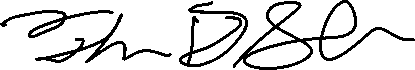 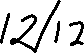 SYSTEM OWNER<< Thomas D. Shelton, Capital Improvements Specialist>>Date<<Office of Public Housing Investments>>CHIEF PRIVACY OFFICER<<INSERT NAME/TITLE>>DateOFFICE OF ADMINISTRATION